令和６年度「家庭の日」ポスターコンクール 実施要領１　趣　旨埼玉県、埼玉県教育委員会及び青少年育成埼玉県民会議では、家族みんなが温かくふれあう日として毎月第３日曜日を「家庭の日」と定め、普及を図っています。その一環として、家庭や地域におけるふれあい、絆をテーマにしたポスターを募集し、広く展示することにより、家庭や地域のより良い環境づくりについて県民の自覚を高め、青少年健全育成を推進する契機とします。２　主　催　　埼玉県・埼玉県教育委員会・青少年育成埼玉県民会議３　協　賛　　生活衛生同業組合埼玉県映画協会・株式会社イワコー・埼玉県美術教育連盟・テレ玉４　後　援（順不同）埼玉県市長会・埼玉県町村会・埼玉県市町村教育委員会連合会・埼玉県公立小学校校長会・埼玉県中学校長会・一般社団法人埼玉県私立中学高等学校協会・埼玉県特別支援学校長会・埼玉県ＰＴＡ連合会・埼玉県特別支援学校ＰＴＡ連合会・埼玉県私立小学校中学校高等学校保護者会連合会・読売新聞さいたま支局・埼玉新聞社・ＮＨＫさいたま放送局・ＦＭ　ＮＡＣＫ５５　募集作品及び応募方法　　別添の応募方法のとおり６　入賞作品の選考　(1)　応募作品の中から審査で入選作品（両部門合計で５０点）を選定します。　(2)　入選作品の中から次の各賞を決定し、賞状及び記念品を贈ります。　(3)　審査は学校教育関係者等で行います。　(4)　入選作品は「家庭の日」の普及啓発に活用します。　(5)　応募作品の中から特別賞を決定し、賞状等を贈ります。　　　　　○「埼玉県映画協会」特別賞（生活衛生同業組合埼玉県映画協会）　１点　　　　○「株式会社イワコー」特別賞（株式会社イワコー）　１点　　　　○ 埼玉県美術教育連盟 特別賞（埼玉県美術教育連盟）　１点　　　　○「テレ玉」特別賞（株式会社テレビ埼玉）　１点７　応募期限及び応募先　(1)　応募期限　令和６年９月１０日（火）（必着）　(2)　応募先　　青少年育成埼玉県民会議事務局　　　　　　　　〒330-9301　さいたま市浦和区高砂３－１５－１（埼玉県青少年課内）　　　　　　　　　　　　　　ＴＥＬ０４８（８３０）２９１２　ＦＡＸ０４８（８３０）４７５４　　※過去の受賞作品は青少年育成埼玉県民会議のホームページから御覧になれます。　　　https://www.pref.saitama.lg.jp/a0307/kenminkaigitop/kateinohi/h26.html　　※筒状に丸めると作品にしわが入り痛みますので、必ず平らな状態でお送りください。８　表彰式　　令和６年１１月にさいたま市内で行う予定です。９　作品展　　令和６年１２月から令和７年２月の間で行う予定です。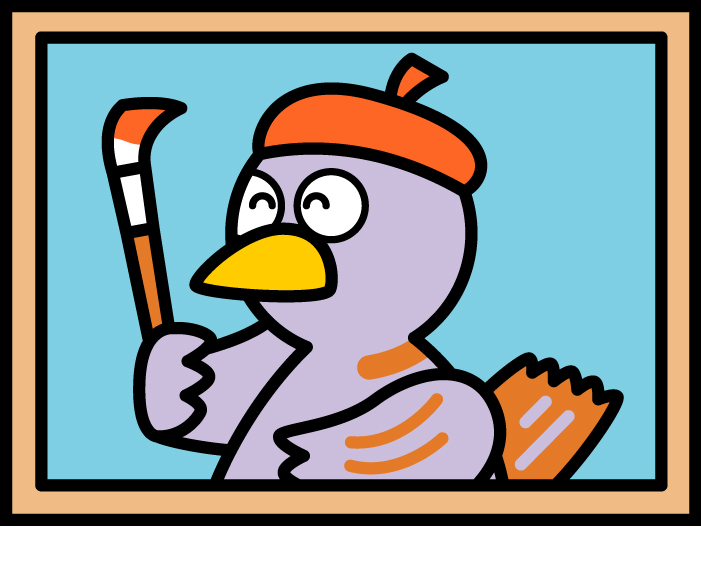 令和６年度「家庭の日」ポスターコンクール応募方法１　応募条件　家族や地域の人たちと楽しく過ごしている場面（例：食事、スポーツ、家事、イベントなど）など、家庭や地域におけるふれあい、絆をテーマとして「家庭の日」の普及啓発に資するもの 。　文字の記載も可（例 家庭の日）２　応募資格・県内在住又は在学の小・中学生（令和６年４月１日現在）３　応募作品の規格・４つ切り、８つ切り、Ｂ３、Ｂ４、Ａ３の画用紙又はケント紙を使用することとし、描画材料は自由とします。（パネル不要）・応募は一人一作品(未発表のもの)とします。・入選作品の版権は主催者に帰属します。・応募の際には作品の裏側に添付票を貼付し、応募票を添えて提出してください。４　応募方法（様式は青少年育成埼玉県民会議のホームページからダウンロードできます。）５　応募期限令和６年９月１０日（火）（必着）６　応募先青少年育成埼玉県民会議事務局〒330-9301　さいたま市浦和区高砂３－１５－１　（埼玉県県民生活部青少年課内）　　　　　　ＴＥＬ　０４８（８３０）２９１２　ＦＡＸ　０４８（８３０）４７５４７　その他（１）作品が傷みますので、丸めずに、平らな状態でお送りください。（２）複数作品を重ねて送る際は、作品同士で貼りついたりしないよう配慮してください。（３）応募作品は原則として返却しません（２年間保管後、廃棄します）。（４）ただし、返却を希望される場合は、下記の日程以降、事前に事務局に連絡の上直接取りに来られるか、送料着払いによりお返しします。　　・選外の作品：令和６年１１月～　　・入賞・入選の作品：令和７年９月～　※　保管期限：令和８年９月末まで（５）推薦作品（当事務局にお送りいただいた作品）を描かれた児童・生徒には記念品をお贈りします。　　　　　　　　　「家庭の日」について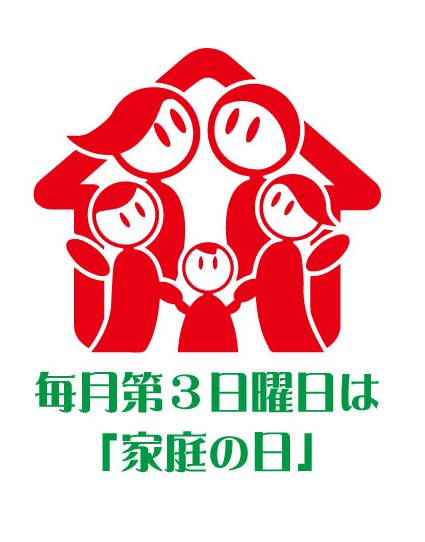 別紙様式１令和６年度「家庭の日」ポスターコンクール応　　募　　票（学校・絵画教室等団体用）※　「描かれた作品総数」は、本コンクールを念頭において描かれた作品の総数を記入してください。例えば、校内で１００名がポスターを描きそのうちの６点を推薦した場合、「描かれた作品総数」は１００点となります。推薦作品一覧（絵画教室からの応募の場合、生徒が在籍する学校名も記載してください）別紙様式２令和６年度「家庭の日」ポスターコンクール添　　付　　票（学校・絵画教室等団体用）※この「ポスター添付票」は、各作品の裏に一枚ずつ貼付してください。別紙様式３令和６年度「家庭の日」ポスターコンクール応　　募　　票（市町村・青少年育成市町村民会議用）　推薦作品一覧別紙様式４令和６年度「家庭の日」ポスターコンクール添　　付　　票（市町村・青少年育成市町村民会議用）※この「ポスター添付票」は各作品の裏に一枚ずつ貼付してください。別紙様式５令和６年度「家庭の日」ポスターコンクール応　募　票（個人用）※この応募票を作品に添えて御応募ください。令和６年度「家庭の日」ポスターコンクール添　付　票（個人用）※この用紙を半分に切り、作品の裏に貼付してください。賞名小学生の部中学生の部最優秀賞（知事賞）１　点１　点優秀賞（教育長賞）１　点１　点優良賞（県民会議会長賞）２　点２　点個人・作品の裏に添付票（別紙様式５の下半分）を貼付し、応募票（別紙様式５の上半分）を添えて御応募ください。※お一人様１点までの応募となりますので、学校や市町村等を経由して、複数から応募があった場合は失格とします。学校　各学校で取りまとめて応募される場合は、各学校で作品を６点以内に取りまとめ、各作品の裏に添付票（別紙様式２）を貼付し、応募票（別紙様式１）を添えて御応募ください。青少年育成市町村民会議等・市町村、青少年育成市町村民会議等で同様のコンクールを行っている場合は、応募期限前１年以内に開催されたコンクールに出品された作品を応募できます。その場合、応募作品は９点以内とし、各作品の裏に添付票（別紙様式４）を貼付し、応募票（別紙様式３）を添えて御応募ください。なお、応募に当たっては、学校に事前に連絡してください。・市町村、青少年育成市町村民会議等が学校からの推薦作品をとりまとめて応募する場合は各学校６点以内としてください。その場合も、各作品の裏に添付票（別紙様式４）を貼付し、応募票（別紙様式３）を添えて御応募ください。絵画教室・絵画教室からの推薦の場合、応募作品は９点以内とし、各作品の裏にポスター添付票（別紙様式２）を貼付し、応募票（別紙様式１）を添えて御応募ください。その他・別紙様式中の学校名や学年は令和６年度時点のものを記入してください。・入賞・入選作品の応募者には、１０月末頃に事務局からお知らせします。赤城乳業(株)埼玉医科大学生活衛生同業組合埼玉県映画協会(株)広野アゲインメディカルクリニック埼玉キワニスクラブ生活協同組合コープみらい(株)Prime Partner(株)アドアニモ埼玉県小売酒販組合連合会たっけーブログベストセレクション（株）(株)アドエモ埼玉縣信用金庫たつみ印刷(株)本田技研工業(株)埼玉製作所アルディージャ後援会埼玉県信用金庫協会(株)タンタカ(株)マイクロミニスター(株)アルビノ埼玉県ボウリング場協会(有)つじ増幸産業(株)(株)イワコー(株)埼玉シミズ(株)テレビ埼玉みはし(株)浦和北ロータリークラブ(株)埼玉新聞社(株)TOCREATEIT(株)武蔵野銀行エファタ(株)埼玉信用組合東洋パーツ(株)(株)メディアグロース(株)エフエムナックファイブ埼玉トヨペット(株)(株)東和銀行望月印刷(株)エモーショナルリンク(同)埼玉ホーチキ(株)中沢乳業（株）森乳業(株)化研興業(株)(株)埼玉りそな銀行(株)ナゴウェブ(株)八木橋カネパッケージ(株)サン・中部(株)日本生命保険相互会社さいたま支社ヤマノブログ編集局関東自動車(株)(株)シナプルリンク(株)日本標準統合物流センター(株)ラパヌイ関東信越税理士会埼玉県支部連合会(株)篠塚製作所(株)ハイデイ日高リーディングテック(株)(株)Q.E.D.パートナーズ(株)シュアーイノベーション羽石電氣工業(株)(株)LIFRELL(株)キューブコンサルティング(株)秀飯舎Humming Bird未来基金(株)Regaloクリックアンドペイ(同)(学)城西大学東日本電信電話(株)埼玉事業部(株)WACARU NETゲーテメンズクリニックStar sea(株)ビズヒッツONEWALK(株)(株)サイサン(株)スライヴケア平田精工ジャパン（株）学校名･絵画教室名所在地・電話番号〒　（　　　　）　　　　－メールアドレス担当教諭氏名※絵画教室等団体の推薦の場合は担当者名を記入推薦作品数点描かれた作品総数※点NO（ふりがな）氏　名（絵画教室応募の場合）学校名学年NO（ふりがな）氏　名作品タイトル学年１１２２３３４４５５６６タイトル(ふりがな)本人氏名(ふりがな)本人氏名学校名学　年　　　年連絡先（絵画教室からの応募の場合は教室名を御記入ください。）（絵画教室からの応募の場合は教室名を御記入ください。）応募団体名応募団体名コンクールの概要（コンクールを実施した場合のみ記入）コンクールの概要（コンクールを実施した場合のみ記入）コンクールの概要（コンクールを実施した場合のみ記入）コンクールの名称コンクール実施日描かれた作品総数小学生　　　　　点、中学生　　　　点推薦作品数推薦作品数　　　　　　　　　　　点連絡先連絡先電話番号　　　　　　　　　　　　　　　　担当者氏名メールアドレスNO（ふりがな）氏　名学校名（ふりがな）学年NO（ふりがな）氏　名作品タイトル学年１１２２３３４４５５６６７７８８９９応募団体名タイトル(ふりがな)本人氏名(ふりがな)本人氏名学校名学　年年タイトル（ふりがな）氏　　名（ふりがな）氏　　名住　　所〒電話番号　　　　　（　　　　　　）〒電話番号　　　　　（　　　　　　）メールアドレス学校名学　年　　年タイトル（ふりがな）氏　　名（ふりがな）氏　　名住　　所〒　電話番号　　　　　（　　　　　）〒　電話番号　　　　　（　　　　　）メールアドレス学校名学　年　　年